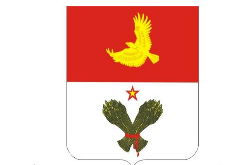 АДМИНИСТРАЦИЯСЕЛЬСКОГО ПОСЕЛЕНИЯ КРАСНОАРМЕЙСКОЕМУНИЦИПАЛЬНОГО РАЙОНА КРАСНОАРМЕЙСКИЙСАМАРСКОЙ ОБЛАСТИПОСТАНОВЛЕНИЕот _____15.08.2022_______года  №_65_____            Об утверждении муниципальной программыФормирование комфортной городской среды сельского поселения Красноармейское  муниципального района Красноармейский Самарской области на 2023 -2024 годы»В целях улучшения внешнего облика муниципального района Красноармейский, в соответствии с Бюджетным кодексом Российской Федерации, руководствуясь Федеральным законом от 06.10.2003 г. N 131-ФЗ "Об общих принципах организации местного самоуправления в Российской Федерации», администрация сельского поселения Красноармейское  муниципального района Красноармейский постановляет:          Утвердить муниципальную программу «Формирование комфортной городской среды сельского поселения Красноармейское муниципального района Красноармейский Самарской области на 2023 -2024 годы».Контроль за исполнением настоящего постановления возложить на и.о. главы сельского поселения Красноармейское Поминова А.В.. Разместить настоящее постановление на официальном сайте администрации муниципального района Красноармейский Самарской области в сети Интернет и опубликовать в районной газете «Знамя труда».И.о.Главы сельского поселенияКрасноармейское  муниципального                                      А.В.Поминоврайона        Красноармейский                                                            Исполнитель: Кельчина О.О. (88467522366)Согласовано:Руководитель комитетапо экономическому развитию,инвестициям и торговле     Администрации муниципальногорайона Красноармейский                                                               А.А. НовиковПравовая экспертиза                                                                     С.Н. Ильин               Приложение № 1к постановлению администрации сельского поселения Красноармейское  муниципального района Красноармейский Самарской области                             от 15.08.2022 года № 65Муниципальная программа
«Формирование комфортной городской среды сельского поселения Красноармейское  муниципального района Красноармейский Самарской области на 2023-2024 годы»
с. Красноармейское - 2022 годУтвержденаПостановлениемАдминистрации  сельского поселения Красноармейское муниципального района Красноармейский Самарской областиОт 15.08.2022г. N 65муниципальная программа«Формирование комфортной городской среды  сельского поселения Красноармейское муниципального района Красноармейский Самарской области на 2023-2024 годы» (далее - муниципальная программа)ПАСПОРТ МУНИЦИПАЛЬНОЙ ПРОГРАММЫ1. Общая характеристика текущего состояния, основныепроблемы в сфере реализации Муниципальной программы,анализ рисков реализации Муниципальной программыНа территории сельского поселения Красноармейское  муниципального района Красноармейский  Самарской области  проживает 4876 человек, что составляет 31 % от населения Красноармейского района (15815 человек).Современный облик сельского поселения Красноармейское во многом определяет уровень внешнего благоустройства  и развития инженерной инфраструктуры, который должен соответствовать высокому экономическому потенциалу поселения и представлениям жителей о современной городской среде жизнедеятельности.     Самодостаточность, самобытность и привлекательность поселения диктует потребность к формированию качественной и разнообразной городской среды, благоустройству и ремонту дворовых и общественных территорий, с учетом обеспечения доступности среды жизнедеятельности для маломобильных групп населения.Одной из главных задач органов местного самоуправления сельского поселения Красноармейское муниципального района Красноармейский  Самарской области  является благоустройство и надлежащее содержание дворовых территорий, выполнение требований Градостроительного кодекса Российской Федерации по устойчивому развитию сельских территорий, обеспечивающих при осуществлении градостроительной деятельности безопасные и благоприятные условия жизнедеятельности человека.На территории сельского поселения Красноармейское расположена 31 дворовая территория, из них за период 2017 – 2021 г.г.   13 дворовых территорий благоустроены в рамках федерального проекта «Формирование комфортной городской среды», 18 дворовых территорий благоустроены в рамках государственной программы «Развитие транспортной системы Самарской области на период  2014-2025 г.г.».Наличие общественных территорий, к которым относятся места массового посещения имеют высокое значение для здоровья и благополучия жителей и гостей поселения. В сельском поселении Красноармейское муниципального района Красноармейский Самарской области в  рамках муниципальной программы «Формирование комфортной городской среды муниципального района Красноармейский» за период 2018-2022 г.г.:-  благоустроен парк «Победы» на  общую сумму 13545,7 тыс.рублей , установлены качели , лавочки, фонари, урны, фигуры сказочных зверей,  благоустроен  тротуар из плитки произведены работы по благоустройству объекта «Стена Памяти» к 75-летию Победы, посвященная участникам ВОВ 1941-1945 годов в парке Победы в с. Красноармейское на сумму 224,6 тыс. рублей с размещением 1288 фотографий  участников ВОВ нашего района.- благоустроена (установлена) детская игровая и спортивная площадка на ул. Полевая  на сумму  717,2 тыс.рублей;- благоустроена набережная на сумму  1043,7 тыс.рублей, произведены работы по установке ограждения на Набережной в с. Красноармейское на сумму  232,1 тыс. рублей, а также работы по благоустройству пешеходной дорожки на Набережной с.Красноармейское на сумму  706,3 тыс. рублей. Кроме того, при финансировании ПАО Лукойл завод Авиоагрегат безвозмездно построил уличные спортивные тренажеры с напольным резиновым покрытием  на сумму  4,5 млн. руб. -  благоустроена детская игровая площадка по ул. Строителей в с. Красноармейское  на общую сумму  1185,2 тыс. рублей.- благоустроен пешеходный тротуар по ул. Ленина в с. Красноармейское (установлены лавочки и урны)  на общую сумму 366,9 тыс. рублей.- благоустроена детская игровая площадка на ул. Мира около памятника Ленина в селе Красноармейское на сумму 1580,6 тыс. рублей.   На сегодняшний день, по мнению жителей села Красноармейское, самым оживленным центром, насыщенным востребованными социально-значимыми функциями является площадь Центральная, которая традиционно используется для проведения массовых праздничных мероприятий и народных гуляний.      В рамках  муниципальной программы «Формирование комфортной городской среды муниципального района Красноармейский» в 2021-2022 году выполнено благоустройство площади Центральная ( I и II этап) на общую сумму 2741,8 тыс.рублей.На период 2023-2024 г.г. необходимо произвести благоустройство следующих общественных территорий:  - благоустройство площади Центральная ( III, IY очередь). - установка учебно-тренировочного комплекса для школьников на стадионе в селе Красноармейское.Из-за отсутствия финансовой возможности местного бюджета реализовать данные мероприятия по благоустройству общественных территорий в полном объеме не представляется возможным.  Поэтому возможность участия сельского поселения Красноармейское в приоритетном проекте «Формирование комфортной городской среды» позволит повысить уровень эстетического облика центрального места отдыха жителей и гостей сельского поселения. 2. Долгосрочные приоритеты в сферереализации Муниципальной  программы, цель и задачиМуниципальной программы, планируемые результаты еереализации2.1. Долгосрочные приоритеты  в сферереализации Муниципальной программыПовышение уровня благоустройства сельских поселений, создание комфортных условий для проживания граждан являются важнейшим направлением социально-экономического развития сельского поселения Красноармейское  муниципального района Красноармейский.Приказ Министерства строительства и жилищно-коммунального хозяйства Российской Федерации от 18.03.2019 № 162пр «Об утверждении методических рекомендаций по подготовке государственных программ субъектов Российской Федерации и муниципальных программ формирования современной городской среды в рамках реализации федерального проекта «Формирование комфортной городской среды» предусматривает меры по улучшению качества жилищно-коммунальных услуг. Для реализации данных мер постановлением Правительства Российской Федерации от 30.12.2017 № 1710 «Об утверждении государственной программы Российской Федерации «Обеспечение доступным и комфортным жильем и коммунальными услугами граждан Российской Федерации», одной из целей которой является повышение качества и надежности предоставления населению жилищно-коммунальных услуг.В соответствии со Стратегией развития жилищно-коммунального хозяйства в Российской Федерации на период до 2020 года, утвержденной распоряжением Правительства Российской Федерации от 26.01.2016 N 80-р, повышение комфортности условий проживания является одним из приоритетов государственной политики в жилищно-коммунальной сфере.Президиумом Совета при Президенте Российской Федерации по стратегическому развитию и приоритетным проектам (протокол от 21.11.2016 N 10) утвержден паспорт приоритетного проекта "Формирование комфортной городской среды" (далее - приоритетный проект).          Постановление Правительства Самарской области от 1 ноября 2017 г. N 688 Об утверждении государственной программы Самарской области «Формирование комфортной городской среды на 2018-2024 годы».Основной целью приоритетного проекта является создание условий для системного повышения качества и комфорта городской среды на всей территории Российской Федерации путем реализации ежегодно комплекса первоочередных мероприятий по благоустройству территорий в субъектах Российской Федерации.В соответствии со Стратегией социально-экономического развития муниципального района Красноармейский Самарской области до 2030 года, утвержденной решением Собрания представителей муниципального района Красноармейский № 206 от 20.02.2020 года.Основными приоритетными направлениями Муниципальной программы по реализации мероприятий по благоустройству  являются:а) комплексный подход к реализации проектов благоустройства общественных территорий  сельского поселения Красноармейское муниципального района Красноармейский;б) оценка физического состояния общественных территорий в селе Красноармейское  муниципальном районе Красноармейский;в) вовлечение граждан и общественных организаций в процесс обсуждения проекта муниципальной программы, отбора общественных территорий для включения в муниципальную программу;г) реализация мероприятий, обеспечивающих поддержание территории сельского поселения  в надлежащем комфортном состоянии.2.2. Цель и задачи Муниципальной программыЦелью Муниципальной программы является повышение уровня комфорта городской среды на территории муниципального района Красноармейский в Самарской области.Для достижения поставленной цели Муниципальной программы планируется решение следующих задач:обеспечение реализации мероприятий по благоустройству общественных территорий  в селе Красноармейское муниципального района Красноармейский  Самарской области;обеспечение повышения уровня вовлеченности заинтересованных граждан, организаций в реализацию мероприятий по благоустройству общественных территорий в селе Красноармейское  муниципального района Красноармейский  Самарской области.2.3. Планируемые результаты реализацииМуниципальной программыРеализация программных мероприятий направлена на достижение следующих результатов:повышение уровня благоустроенности общественных территорий сельского поселения Красноармейское  муниципального района Красноармейский  Самарской области;повышение уровня доступности общественных территорий сельского поселения Красноармейское  муниципального района Красноармейский  Самарской области для инвалидов и других маломобильных групп населения (людей, испытывающих затруднения при самостоятельном передвижении, получении услуг, необходимой информации);повышение уровня вовлеченности заинтересованных граждан, организаций  сельского поселения Красноармейское муниципального района Красноармейский Самарской области в реализацию мероприятий по благоустройству территорий.3. Сроки и этапы реализации Муниципальной программыМуниципальная программа реализуется с 2023 по 2024 год в один этап.Предельной датой заключения соглашений по результатам закупки товаров, работ и услуг для обеспечения муниципальных нужд в целях реализации муниципальной программы считается 1 апреля года предоставления субсидии.4. Описание мер правового и государственного регулированияв сфере реализации Муниципальной программы          Правовое регулирование в сфере благоустройства территорий муниципальных образований осуществляется на основании Федерального закона "Об общих принципах организации местного самоуправления в Российской Федерации", Постановление Правительства Самарской области от 1 ноября 2017 г. N 688 «Об утверждении государственной программы Самарской области «Формирование комфортной городской среды на 2018-2024 годы».5. Перечень показателей (индикаторов)Муниципальной программыПеречень показателей (индикаторов) Муниципальной  программы по годам ее реализации до 2024 года приведен в приложении 1 к Муниципальной программе.Перечень и характеристики основных мероприятий Муниципальной программ       Мероприятия Муниципальной программы будут направлены на решение основных проблем благоустройства территории сельского поселения. На реализацию задач Муниципальной программы направлены следующие основные мероприятия:Благоустройство общественных территорий(площадей, улиц, пешеходных зон, парков, скверов иных территорий)       Для поддержания наиболее посещаемых общественных территорий в технически исправном состоянии и приведения их в соответствие с современными требованиями комфортности предусматривается целенаправленная работа по благоустройству наиболее посещаемых общественных территорий.       В качестве проектов благоустройства общественных территорий могут поступать предложения для обсуждения и благоустройства следующих видов проектов и территорий:      - благоустройство парков/скверов;      - устройство освещения улицы/парка/ сквера;      При этом следует учитывать ограниченность реализации мероприятий по времени и в этой связи рекомендуется предлагать указанные мероприятия в тех случаях, когда они будут носить достаточно локальный характер:       - устройство или реконструкция детской площадки;       - благоустройство территории возле общественного здания;       - благоустройство территории вокруг памятника;       - иные объекты, являющиеся местом массового пребывания людей.      Общественные территории, подлежащие благоустройству в 2023-2024 годы в рамках данной программы, с перечнем видов работ, планируемых к выполнению, отбираются с учетом результатов общественного обсуждения.       Заявки и предложения для участия в отборе общественных территорий для включения в муниципальную программу «Формирование комфортной городской среды сельского поселения Красноармейское  муниципального района Красноармейский Самарской области на 2023 – 2024 годы» могут быть направлены по почте, в электронной форме, с использованием официального сайта администрации муниципального района Красноармейский Самарской области, размещенного в информационно-телекоммуникационной сети Интернет, а также при личном приеме.       Перечень общественных территорий формируется в соответствии с Порядком представления, рассмотрения и оценки предложений граждан, организаций о включении в муниципальную программу «Формирование комфортной городской среды сельского поселения Красноармейское  муниципального района Красноармейский Самарской области на 2023-2024 годы» общественной территории муниципального района Красноармейский Самарской области, подлежащей благоустройству в 2023-2024 годы.     Адресный перечень общественных территорий, планируемых благоустройству в период реализации программы приведен в приложении № 2 к настоящей Муниципальной программе.      Перечень основных мероприятий Муниципальной программы последующего финансового года определяется исходя из результатов реализации мероприятий Муниципальной программы предыдущего финансового года путем внесения в нее соответствующих изменений.7. Обоснование ресурсного обеспеченияМуниципальной  программыРеализация Муниципальной программы осуществляется за счет средств областного бюджета, в том числе формируемых за счет планируемых к поступлению в областной бюджет средств федерального бюджета, средств местного бюджета.Общий объем финансирования Муниципальной программы за счет всех источников финансирования составляет 4336,2 тыс. рублей, в том числе:2023 год-  1568,1 тыс. рублей;2024 год –  2768,1 тыс. рублей;Таблица №1Мероприятия , планируемые к реализации в рамках муниципальной программы  «Формирование комфортной городской среды сельского поселения Красноармейское  муниципального района Красноармейский Самарской области на 2023-2024 годы»Необходимость благоустройства общественных территорий, а также перечень видов работ по благоустройству общественных территорий определяются по результатам общественных обсуждений.Приложение №1 к муниципальной программеПЕРЕЧЕНЬПОКАЗАТЕЛЕЙ (ИНДИКАТОРОВ) МУНИЦИПАЛЬНОЙПРОГРАММЫ  "ФОРМИРОВАНИЕ КОМФОРТНОЙГОРОДСКОЙ СРЕДЫ  СЕЛЬСКОГО ПОСЕЛЕНИЯ КРАСНОАРМЕЙСКОЕ МУНИЦИПАЛЬНОГО РАЙОНА КРАСНОАРМЕЙСКИЙ  НА 2023 - 2024 ГОДЫ"Приложение №2к Муниципальной программеПеречень общественных территорий, на которых планируются
выполнить мероприятия по благоустройству   на период 2023-2024 годыБлагоустройство территории (III,  IY этап) пл. Центральная в с. Красноармейское м.р. Красноармейский Самарской области;Установка учебно-тренировочного комплекса для школьников на стадионе  (пер. Молодежный,1 ) в селе Красноармейское.НАИМЕНОВАНИЕ МУНИЦИПАЛЬНОЙ ПРОГРАММЫ-муниципальная программа «Формирование комфортной городской среды сельского поселения Красноармейское  муниципального района Красноармейский Самарской области на 2023-2024 годы»ДАТА ПРИНЯТИЯ РЕШЕНИЯ О РАЗРАБОТКЕ МУНИЦИПАЛЬНОЙ ПРОГРАММЫ-поручение И.о.Главы сельского поселения Красноармейское  муниципального района Красноармейский Самарской области ОТВЕТСТВЕННЫЙ ИСПОЛНИТЕЛЬ МУНИЦИПАЛЬНОЙ ПРОГРАММЫ-Администрация сельского поселения Красноармейское  Красноармейского района Самарской областиСОИСПОЛНИТЕЛИ МУНИЦИПАЛЬНОЙ ПРОГРАММЫ-отсутствуютУЧАСТНИКИ МУНИЦИПАЛЬНОЙ ПРОГРАММЫ-отсутствуютЦЕЛЬ МУНИЦИПАЛЬНОЙ ПРОГРАММЫ-Повышение уровня комплексного благоустройства общественных территорий, улучшение комфортных условий проживания гражданЗАДАЧИ МУНИЦИПАЛЬНОЙ ПРОГРАММЫ-обеспечение реализации мероприятий по благоустройству общественных территорий  сельского поселения Красноармейское муниципального района Красноармейский в Самарской области;обеспечение повышения уровня вовлеченности заинтересованных граждан, организаций в реализацию мероприятий по благоустройству общественных территорий муниципального района Красноармейский в Самарской областиСТРАТЕГИЧЕСКИЙ ПОКАЗАТЕЛЬ(ИНДИКАТОР) МУНИЦИПАЛЬНОЙ ПРОГРАММЫ-количество благоустроенных общественных территорий в муниципальном районе Красноармейский Самарской областиПОДПРОГРАММЫ С УКАЗАНИЕМ ЦЕЛЕЙ И СРОКОВ РЕАЛИЗАЦИИ-отсутствуютИНЫЕ ПРОГРАММЫ С УКАЗАНИЕМ ЦЕЛЕЙ И СРОКОВ РЕАЛИЗАЦИИ-отсутствуютПЛАНЫ МЕРОПРИЯТИЙ С УКАЗАНИЕМ СРОКОВ РЕАЛИЗАЦИИ-отсутствуютЭТАПЫ И СРОКИ РЕАЛИЗАЦИИ МУНИЦИПАЛЬНОЙ ПРОГРАММЫ-2023 - 2024 годы. Муниципальная программа реализуется в один этапОБЪЕМЫ БЮДЖЕТНЫХ АССИГНОВАНИЙ МУНИЦИПАЛЬНОЙ ПРОГРАММЫ-общий объем финансирования Муниципальной программы за счет всех источников финансирования составляет    4336,2 тыс. рублей, в том числе:в 2023 году –  1568,1 тыс. рублей, в том числе за счет средств федерального бюджета в сумме 1281,1 тыс. рублей, за счет средств областного бюджета в сумме 208,6 тыс. рублей; за счет средств местного бюджета в сумме  78,4тыс. рублей;в 2024 году – 2768,1 тыс. рублей, в том числе за счет средств федерального бюджета в сумме  2261,5 тыс. рублей, за счет средств областного бюджета в сумме 368,2 тыс. рублей; за счет средств местного бюджета в сумме 138,4 тыс. рублей;РЕЗУЛЬТАТЫ РЕАЛИЗАЦИИ МУНИЦИПАЛЬНОЙ ПРОГРАММЫ-повышение уровня благоустроенности  общественных территорий муниципального района Красноармейский в Самарской области;повышение уровня вовлеченности заинтересованных граждан, организаций муниципального района Красноармейский Самарской области в реализацию мероприятий по благоустройству территорий.мероприятияГод реализацииВсего, тыс. рублейФедеральный бюджетОбластной бюджетМестный бюджетБлагоустройство общественных территорий2023 годблагоустройство территории(III этап) пл. Центральная в с. Красноармейское м.р. Красноармейский Самарской области2023 год1568,11281,1208,678,4Итого:2023 год1568,11281,1208,678,4Благоустройство общественных территорий2024 годблагоустройство территории(IY этап) пл. Центральная в с. Красноармейское м.р. Красноармейский Самарской области2024 год1568,11281,1208,678,4установка учебно-тренировочного комплекса для школьников на стадионе в селе Красноармейское2024 год1200980,4159,660Итого:2024 год2768,12261,5368,2138,4N п/пНаименование цели, стратегического показателя (индикатора)Единица измеренияЗначение стратегического показателя (индикатора) по годамЗначение стратегического показателя (индикатора) по годамЗначение стратегического показателя (индикатора) по годамN п/пНаименование цели, стратегического показателя (индикатора)Единица измерения2022 фактN п/пНаименование цели, стратегического показателя (индикатора)Единица измерения2022 факт2023план2024планЦель. Повышение уровня комфорта городской среды на территории муниципального района Красноармейский Самарской областиЦель. Повышение уровня комфорта городской среды на территории муниципального района Красноармейский Самарской областиЦель. Повышение уровня комфорта городской среды на территории муниципального района Красноармейский Самарской областиЦель. Повышение уровня комфорта городской среды на территории муниципального района Красноармейский Самарской областиЦель. Повышение уровня комфорта городской среды на территории муниципального района Красноармейский Самарской областиЦель. Повышение уровня комфорта городской среды на территории муниципального района Красноармейский Самарской области2.Количество благоустроенных общественных территорий муниципального района Красноармейский Самарской области в рамках программы «Формирование комфортной городской среды»Единиц21 2    